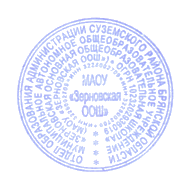  Утверждаю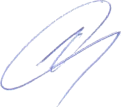 Директор МАОУ «Зерновская ООШ»_____________Ю. И. Кравцов.Приказ № 33 от 1.09.2017 г.ПОЛОЖЕНИЕ О ШКОЛЬНОЙ БИБЛИОТЕКЕI. Общие положенияБиблиотека является структурным подразделением общеобразовательного учреждения, участвует в учебно-воспитательном процессе в целях обеспечения права участников образовательного процесса на бесплатное пользование библиотечно-информационными ресурсами.Деятельность библиотеки отражается в уставе школы. Обеспеченность библиотеки учебными, методическими и справочными документами учитывается при лицензировании общеобразовательного учреждения.Цель библиотеки соотносится с целями общеобразовательного учреждения: формирование общей культуры личности обучающихся на основе усвоения обязательного минимума содержания общеобразовательных программ, их адаптации к жизни в обществе, создание основы для выбора и последующего освоения профессиональных образовательных программ, воспитание гражданственности, трудолюбия, уважения к правам и свободам человека, любви к окружающей природе, Родине, семье, формирование здорового образа жизни.Библиотека руководствуется в своей деятельности:Конституцией Российской Федерации;Гражданским кодексом РФ. Часть четвертая. Права на результаты интеллектуальной деятельности и средства индивидуализации;Трудовым кодексом Российской Федерации от 30 декабря 2001 г. № 197-ФЗ (с изменениями и дополнениями);Федеральными законами:Законом Российской Федерации «Об авторском праве и смежных правах» от 9 июля 1993 г. № 5351-1 (с изменениями от 19 июля 1995 г., 20 июля 2004 г.);Федеральным законом «О размещении заказов на поставки товаров, выполнение работ, оказание услуг для государственных и муниципальных нужд» от 21 июля 2005 г. №94-ФЗ;Федеральным законом «О библиотечном деле» от 29 декабря 1994 г. № 78-ФЗ (с изменениями от 22 августа 2004 г.);Федеральным законом «О государственной тайне» от 21 июля 1993 г. № 5485-1;Федеральным законом «Об образовании в Российской Федерации» от 29 декабря 2012 года № 273-ФЗ» (с изменениями и дополнениями);Федеральным законом «Об информации, информационных технологиях и о защите информации» от 27 июля 2006 г. № 149-ФЗ;Федеральным законом «О противодействии экстремистской деятельности» от 25.07.2002 №114- ФЗ;Стратегией государственной молодежной политики РФ;Указами и распоряжениями Президента Российской Федерации;Постановлениями и распоряжениями Правительства Российской Федерации и исполнительных органов власти субъектов Российской Федерации;Региональными законодательными актами в области образования и культуры;Уставом и иными локальными актами школы, настоящим Положением.А также ориентируется на:«Конвенцию ООН о правах ребенка», принятую на сессии Генеральной Ассамблеи ООН в ноябре 1989 г.;Манифест школьных библиотек, принятый в 2000 году на 66-й Г енеральной конференции ИФЛА;Манифест ИФЛА об Интернете 2002 года;Манифест ИФЛА о поликультурной библиотеке;Рекомендации по библиотечному обслуживанию подростков и молодежи ИФЛА 2003 г.Руководство ИФЛА/ЮНЕСКО для школьных библиотек .;
— Манифест школьных библиотек Российской Федерации.1.5. Деятельность библиотеки основывается на принципах демократии, гуманизма, общедоступности, приоритета общечеловеческих ценностей, гражданственности, свободного развития личности.1.6. Порядок пользования источниками информации, перечень основных услуг и условия их предоставления определяются Положением о библиотеки и правила пользования библиотекой, утвержденными руководителем общеобразовательного учреждения.1.7. Общеобразовательное учреждение несет ответственность за доступность и качество библиотечно-информационного обслуживания библиотеки.1.8. Организация обслуживания участников образовательного процесса производится в соответствии с правилами техники безопасности и противопожарными, санитарно-гигиеническими требованиями.II. Основные задачи библиотеки2.1. Основными задачами библиотеки являются:а) обеспечение участникам образовательного процесса (обучающимся, педагогическим работникам, родителям обучающихся)  доступа к информации, знаниям, идеям, культурным ценностям посредством использования библиотечно-информационных ресурсов общеобразовательного учреждения на различных носителях;б) воспитание культурного и гражданского самосознания, помощь в социализации обучающегося, развитии его творческого потенциала;в)  формирование навыков независимого библиотечного пользователя: обучение поиску, отбору и критической оценки информации.III. Основные функции библиотеки3.1.  Для реализации основных задач библиотека:а) формирует фонд библиотечно-информационных ресурсов общеобразовательного учреждения:- комплектует универсальный фонд учебными, художественными, научными, справочными, педагогическими и научно-популярными документами;- осуществляет размещение, организацию и сохранность документов;- разрабатывает рекомендательные библиографические пособия (списки, обзоры, указатели);-обеспечивает информирование пользователей об информационной продукции;б) осуществляет дифференцированное библиотечно-информационное обслуживание обучающихся:- организует обучение навыкам  независимого библиотечного пользователя и потребителя информации, содействует интеграции комплекса знаний, умений, навыков работы с книгой и информацией;- оказывает информационную поддержку в решении задач, возникающих в процессе их учебной, самообразовательной и досуговой деятельности;- организует массовые  мероприятия, ориентированные на развитие общей и читательской культуры личности, содействует развитию критического мышления;- содействует членам педагогического коллектива и администрации учреждения в организации образовательного процесса и досуга обучающихся;в) осуществляет дифференцированное библиотечно-информационное обслуживание педагогических работников;- выявляет информационные потребности и удовлетворяет запросы, связанные с обучением, воспитанием, здоровьем детей;-выявляет информационные потребности и удовлетворяет запросы в области педагогических инноваций и новых технологий;г) осуществляет дифференцированное библиотечно-информационное обслуживание родителей обучающихся:- удовлетворяет запросы пользователей и информирует о новых поступлениях в библиотеку;- консультирует по вопросам семейного чтения, знакомит с информацией по воспитанию детей;- консультирует по вопросам учебных изданий для обучающихся;д) не допускает наличие в своём фонде и использование в своей деятельности экстремистской литературы; для этого проводит сверки поступающей литературы с регулярно пополняющимся федеральным списком экстремистских материалов. VI. Организация деятельности библиотеки4.1. Библиотечно-информационное обслуживание осуществляется на основе библиотечно-информационных ресурсов в соответствии с учебным и воспитательным планами общеобразовательного учреждения, программами, проектами и планом работы библиотеки.4.2. Благотворительная помощь, полученная библиотекой в виде целевых средств на комплектование фонда и закупку оборудования, не влечет за собой снижения нормативов финансирования из бюджета общеобразовательного  учреждения. Денежные средства за сданную библиотекой макулатуру расходуются на улучшение материально-технической базы библиотеки, подписку проф. изданий, комплектование фонда документов.4.3. Общеобразовательное учреждение создает условия для сохранности имущества библиотеки.4.4. Ответственность за систематичность и качество комплектования основного фонда библиотеки, комплектование учебного фонда  в соответствии с федеральными перечнями учебников и учебно-методических изданий , создание необходимых условий для деятельности библиотеки несет руководитель общеобразовательного учреждения в соответствии с уставом учреждения.4.5. Режим работы библиотеки определяется библиотекарем в соответствии с правилами внутреннего распорядка общеобразовательного учреждения.При определении режима работы библиотеки предусматривается выделение:- двух часов рабочего времени ежедневно на выполнение внутри библиотечной работы;- одного раза в месяц – санитарного дня, в который  обслуживание пользователей не производится. V. Управление.  Штаты5.1. Управление библиотекой осуществляется в соответствии  с законодательством  РФ и уставом общеобразовательного учреждения.5.2. Общее руководство деятельностью библиотеки осуществляет   руководитель общеобразовательного учреждения.5.3. Руководство библиотекой осуществляет библиотекарь, который несет ответственность в пределах своей компетентности перед обществом и руководителем общеобразовательного учреждения, обучающимися, их родителями за организацию и результаты деятельности библиотеки в соответствии с функциональными обязанностями, предусмотренными квалификационными требованиями, трудовым договором и уставом общеобразовательного учреждения.5.4. Библиотекарь назначается руководителем общеобразовательного учреждения.5.5. Библиотекарь разрабатывает и представляет руководителю общеобразовательного учреждения на утверждения следующие документы:-положение о библиотеке, правила пользования библиотекой;-планово-отчетную документацию;-технологическую документацию.5.6. Порядок комплектования штата библиотеки общеобразовательного учреждения регламентируется его уставом.5.7. На работу в библиотеку принимаются лица , имеющие необходимую профессиональную подготовку , соответствующую требованиям квалификационной характеристики по должности и полученной специальности, подтвержденную документами об образовании.5.8. Трудовые отношения работников библиотеки и общеобразовательного учреждения регулируются трудовым договором, условия которого не должны противоречить законодательству  РФ о труде.VI. Права и обязанности библиотеки6.1. Работники библиотек имеют право:а) самостоятельно выбирать  формы, средства  и методы  библиотечно - информационного обслуживания образовательного и воспитательного процессов в соответствии  с целями и задачами, указанными в уставе общеобразовательного учреждения и положении о библиотеке общеобразовательного учреждения; б) проводить в установленном порядке факультативные занятия, уроки и кружки библиотечно-библиографических знаний и информационной культуры;в) определять источники комплектования информационных ресурсов;г) изымать и реализовывать документы из фондов  в соответствии с инструкцией по учету библиотечного фонда; д) иметь ежегодный отпуск 28 календарных дней;6.2. Работники библиотеки обязаны:а) обеспечить пользователям возможность работы с информационными ресурсами библиотеки;б) информировать пользователей о видах предоставляемых библиотекой услуг; в) формировать фонды в соответствии с утвержденными федеральными перечнями учебных изданий, образовательными программами общеобразовательного учреждения, интересами, потребностями и запросами всех категорий пользователей;г) совершенствовать информационно-библиографическое и библиотечное обслуживание пользователей;д) обеспечивать сохранность использования носителей информации, их систематизацию, размещение и хранение;е) обеспечивать режим работы в соответствии с потребностями пользователей и работой  общеобразовательного учреждения;ж) отчитываться в установленном порядке перед руководителем общеобразовательного учреждения;VII. Права  и обязанности пользователей библиотеки7. Пользователи библиотеки имеют право: а) получать полную информацию о составе библиотечного фонда, информационных ресурсов;б) получать консультативную помощь в поиске и выборе источников информации;в) продлевать срок использования документами;г) получать тематические, фактографические и уточняющие и библиографические справки на основе фонда библиотеки;д) обращаться для разрешения конфликтной ситуации к руководителю общеобразовательного учреждения.7.1. Пользователи библиотеки обязаны:а) соблюдать правила пользования библиотекой;б) бережно относиться к произведениям печати(не вырывать ,не загибать страниц, не делать в книгах подчеркиваний, пометок), оборудованию, инвентарю; в) поддерживать порядок расстановки документов в открытом доступе библиотеки; г) пользоваться ценными и справочными документами только в помещении библиотеки;д) расписываться в читательском формуляре за каждый полученный документ (исключение: обучающиеся 1-4классов);е) возвращать документы в библиотеку в установленные сроки; ж) заменять документы библиотеки в случае их утраты или порчи им равноценными;з) полностью рассчитаться с библиотекой по истечению срока обучения или работы в общеобразовательном учреждении;7.2. Порядок пользования библиотекой а) запись обучающихся производиться по списочному составу класса в индивидуальном порядке, педагогических и иных работников общеобразовательного учреждения, родителей обучающихся – по паспорту;б) перерегистрация пользователей производиться ежегодно;в) документом, подтверждающим право пользования библиотекой, является читательских  формуляр; г) читательский формуляр фиксирует дату выдачи пользователю документов из фонда библиотеки и их возращения в библиотеку;7.3. Порядок пользования абонементом:а) пользователи имеют право получить на дом из многотомных изданий не более двух документов одновременно;б) максимальные сроки пользования документами:-учебники, учебные пособия – учебный год;-научно-популярная, познавательная, художественная литература – месяц;-периодические издания, издания повышенного спроса – 15дней;в) пользователи могут продлить срок пользования документами, если на них отсутствует спрос со стороны других пользователей;7.4. Порядок пользования читальным залом:а) документы, предназначенные для работы в читальном зале, на дом не выдаются; б) энциклопедии, справочники, редкие, ценные и имеющиеся в единственном экземпляре выдаются только для работы в читальном зале.